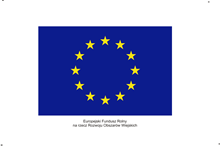 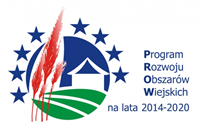 załącznik nr  4 do SWZsprawa nr RIRG.271.1.2022          ..........................................................										                                                                       /nazwa i adres Wykonawcy/Wykaz robót budowlanychwykonanych nie wcześniej niż w okresie ostatnich 5 lat przed upływem terminu składania ofert w postępowaniu, a jeżeli okres prowadzenia działalności jest krótszy - w tym okresie.Dotyczy postępowania o udzielenie zamówienia publicznego: „Modernizacja przystani kajakowej oraz utworzenie strefy rekreacyjno-sportowej nad rzeką w miejscowości Gródek, gmina Drzycim, na działce nr 41/18” obejmująca modernizację przystani kajakowej w miejscowości Gródek……………………………….……                           				  	miejscowość i data                        	Do wykazanych robót budowlanych należy dołączyć dowody określające, czy te roboty zostały wykonane należycie.Rodzaj i zakres roboty budowlanej wykazany w tabeli powinien być opisany precyzyjnie i jednoznacznie odpowiadać warunkowi postawionemu przez Zamawiającego w rozdziale VII ust. 2 pkt 4 lit. a SWZ.	    			Wykaz składa się, pod rygorem nieważności w formie elektronicznej lub w postaci elektronicznej opatrzonej podpisem zaufanym, lub podpisem osobistym osoby upoważnionej do reprezentowania wykonawcy zgodnie z formą reprezentacji określoną w dokumencie rejestrowym właściwym dla formy organizacyjnej lub innym dokumencie.Rodzaj robót - opis szczegółowy zakresu robót, potwierdzający spełnienie warunku udziału w postępowaniu Wartość wykonanych robót brutto /zł/Data wykonania zamówieniaData wykonania zamówieniaMiejscewykonania robótPodmiot na rzecz, którego roboty zostały wykonane(nazwa, adres podmiotu)Rodzaj robót - opis szczegółowy zakresu robót, potwierdzający spełnienie warunku udziału w postępowaniu Wartość wykonanych robót brutto /zł/początekkoniecMiejscewykonania robótPodmiot na rzecz, którego roboty zostały wykonane(nazwa, adres podmiotu)